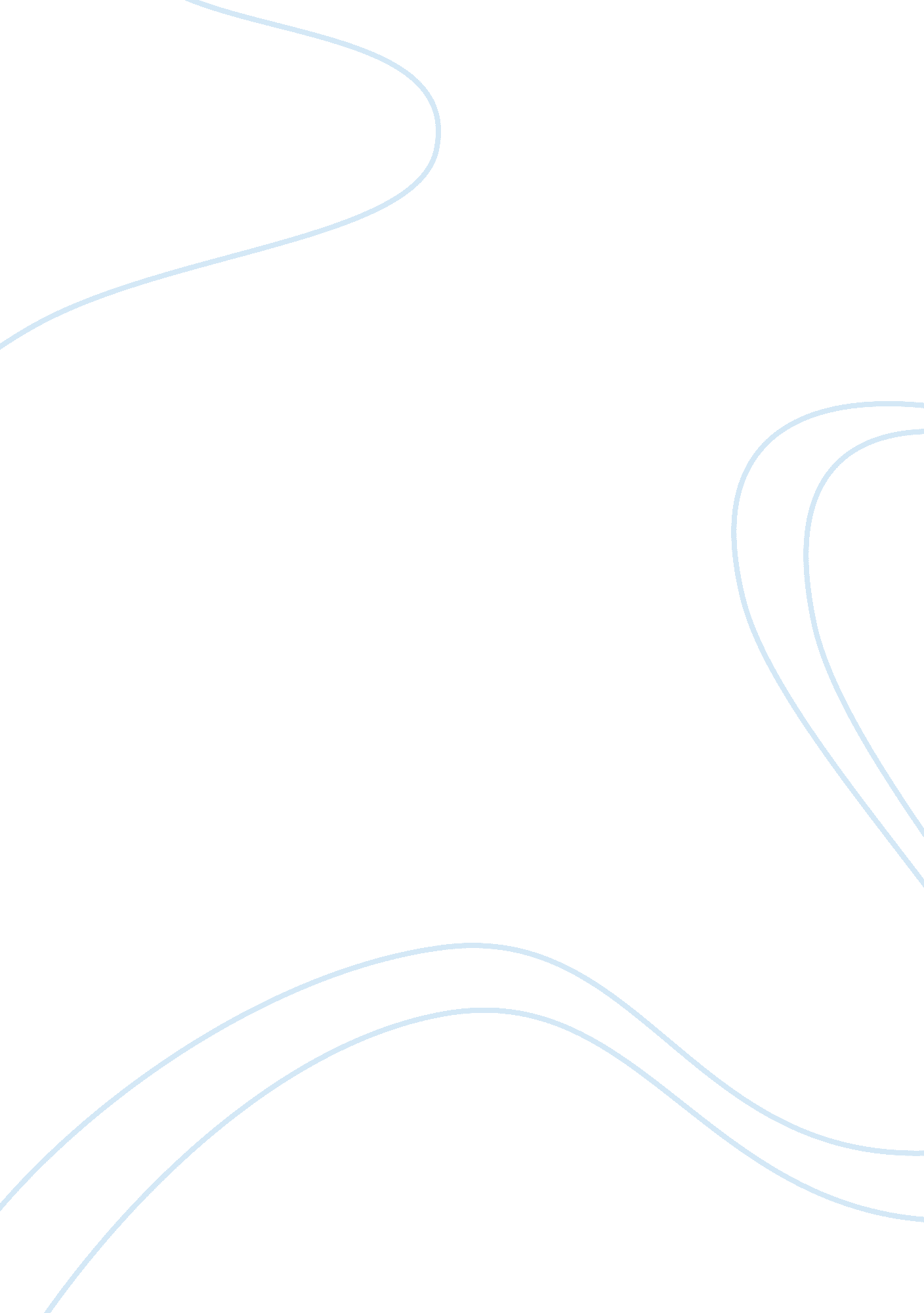 F e case studyBusiness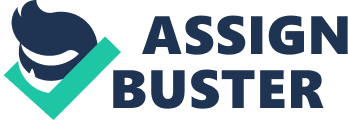 The possible causes of the low potassium may be related to the fact that she is NP, the suction may be another cause, in addition to the fireside. B. What action should the nurse take In relation to the serum potassium level? A. The nurse should administer potassium to the patient to balance her levels. C. What clinical manifestations might the nurse assess in Mrs.. Dean? A. The clinical manifestations that the nurse might asses are fatigue, anorexia, nausea and omitting, muscle weakness, Polaris, decreased bowel motility, ventricular systole or fibrillation, parenthesis, leg cramps, low blood pressure, Illus., abdominal distension, hypoactive reflexes. In an EGG flattened T waves, prominent IS waves, SST depression, and prolonged PR interval. 2. Conrad Jackson Is a 28-year-old man who presents to the emergency department with severe fatigue and dehydration secondary to a 4-day history of vomiting. During the Interview, he describes attending a family reunion and states that perhaps he ate something bad. ” upon admission his vital signs are a temperature of 102. OFF, heart rate of 116 BPML, respiratory rate of 18 breaths/min, and blood pressure of 86/54 mm Hug. The nurse also notes the patient has dry mucous membranes and tenting of skin. 